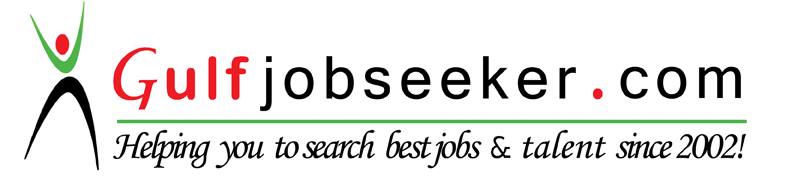 Contact HR Consultant for CV No: 297473E-mail: response@gulfjobseekers.comWebsite: http://www.gulfjobseeker.com/employer/cvdatabasepaid.phpOBJECTIVETo pursue a highly rewarding career, seeking for a job in challenging and healthy work environment where Ican utilize my skills and knowledge efficiently for organization growth.EXPERIENCESBaud Telecom Company (BTC)PO.Box 6045 Jeddah 21442 Kingdom of Saudi Arabia(Dec 2012 to May 2016)Telecoms Technician	Maintains safe work environment by following standards and policies.	Plans network installation by studying technical.	Ensure that equipment and circuit installations are of good quality.Cabling installation, termination and tracing cables, such as UTP cables and FIBRE splicing.	Installation of equipment to Data center such as router, cisco switch, wireless access point.Assembling of data cabinet, installing patch panel, fiber optic and accessories needed.	Installation of digital camera such as doom type and zoom type.	Develop and maintain good relations with internal and external customers.Al Moammar Information Systems Co. (MIS)Riyadh 11464, Kingdom of Saudi Arabia Exit 7 Prince Ivn Afan Riyadh (Imam University)(October 2010 to July 2012)I.T. Support / Computer Technician	Troubleshoots technical problem with respect to computer, network and related systems. Repairmodifies, upgrading, reconfigures or arranges for outside repair of equipment and system as required	Consults, researches, test and makes recommendations for new equipment, application and systemsoftware, systems and components as required.Installation of software such as OS and Microsoft office.	Maintain an inventory of parts and supplies required to perform service and repair duties.	Completes written records related to work performed.INKNOVATION (Continuous Ink System)(March 18, 2009 October 6, 2010)Printer Technician	Troubleshoot laser printer and any printer inkjet technical problems with respect.	Troubleshooting and Isolating problem of the printer such as Epson, Hp, Brother and Canon.	Repairing hardware parts such as minor and major problem of inkjet printer.WX DYNAMICS,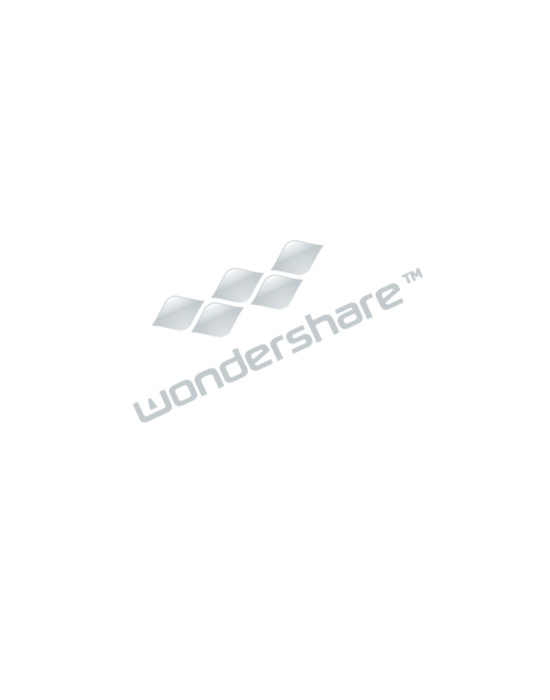 IT GILMORE 3rd floor(November 20, 2008 – march 17, 2009)Printer Technician	Troubleshooting and Isolating problem of the printer such as Epson, Hp, Brother and Canon.PC HUBUnit 692-694 Blvd. in Front of St. Paul Q.C(May 28, 2008 – October 27, 2008)Computer Technician	Assemble parts of Computer like Motherboard, Processor, Memory, and Video card.	Troubleshooting daily technical problems such as installing software and hardware problem.	Maintenance good condition of printer and repair.COMPUTER APPLICATIONS KNOWN	Various operating systems such as Windows 95, 98, 2000, ME, XP, Vista, Windows 7, windows8 & 10	Hardware and Software installation	Computer Hardware (Assembly, Troubleshooting and Maintenance)EDUCATIONComputer Technology	Don Bosco Training Center	Tondo, Manila(July 2006 – October 2007)Awards Received: Recipient of Leadership Award, and Conduct Award, Perfect Attendance Award(2nd, 3rd, and 4th quarter)B.S. Computer Science	City College of Manila	Escolta Manila(June 1998 – may 1999)SPECIAL SKILLS	Can work effectively under pressure & with minimum supervision	With basic knowledge in cellphone repair and laptop repair.	Knows how to drive and can speak basic Arabic language.